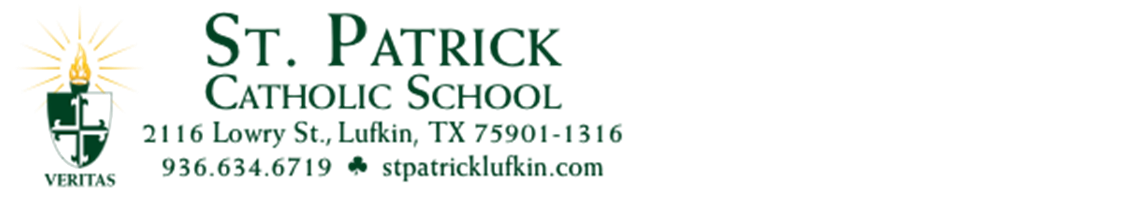 New Student Application for 2017-2018Name of Student ___________________________ ___________Grade-Fall 2017        ____ 			    First	            Middle	           Last Student Information:Mailing Address: ___________________________________________________________________________			Street				     City		                       State		                             ZIPPhysical Address: ___________________________________________________________________________			Street				     City		                       State		                             ZIPHome Phone _______________________________Cell Phone_______________________________________Date of Birth _______________________Place of Birth____________________________________________						                                     City		               State     	                     CountyParish/Home Church: _____________________________ Ethnic Origin: ______________________________Parent/Guardian Information:Relationship: _________________________________	_________________________________________Name       ____________________________________	_________________________________________Address   ____________________________________	_________________________________________Home Phone _________________________________	_________________________________________Cell Phone __________________________________	_________________________________________Email Address _______________________________	_________________________________________Employer ___________________________________	_________________________________________Work Phone _________________________________	_________________________________________Best Method to Contact: _______________________	_________________________________________Religion   ___________________________________	_________________________________________Church: ____________________________________	_________________________________________Marital Status: _______________________________	_________________________________________The student resides with: Both Parents ___ Mother ___ Father ___ Other ___           If other, please explain:  ___________________________________________________________________Person responsible for tuition and fees: _______________________________________________________School Previously Attended _________________________________________________________________Public School in Residential Area _____________________________________________________________Primary Language Spoken in Home ___________________________________________________________Does the student have any special physical needs?	      _____Yes _____ NoDoes the student have any special emotional needs?       _____Yes _____ NoDoes the student have any special academic needs?	      _____Yes _____ NoHas the student ever been expelled?			      _____Yes _____ NoHas the student ever skipped a grade?		      _____Yes _____ NoHas the student ever repeated a grade?		      _____Yes _____ NoIf you answered yes to any of the previous questions, please explain in the space below.___________________________________________________________________________________________________________________________________________________________________________________Checklist of Documents and Information Required for Admission:___ This Application, Signed and Completed		___ Signed Tuition Contract                                                           ___ Registration Fee (Per family, non-refundable)		___ Immunization Records  ___ Baptismal Certificate (If Applicable) 			___ Signed Volunteer Hours Contract     ___ Birth Certificate 						___ Completed Medical Information Form___ Completed School Directory Information		___ Consent to Photograph___ Signed Request for Previous School Records (If Applicable)                                                I certify that the information on this application is accurate and complete; I acknowledge that any omission or inaccurate information could jeopardize my child’s standing with St. Patrick Catholic School.Signature of Parent/Guardian	___________________________________ Date ________________________Print Name ______________________________________________________________________________St. Patrick Catholic School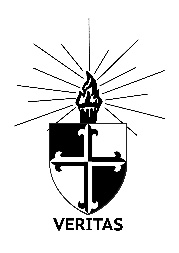 Yearly Tuition and Fees2017 - 2018CATHOLICNON-CATHOLICNotes on Tuition & Fees:Monthly tuition and fees are due on the 1st of the month and late AFTER the 10th of the month.  Late payments are subject to a $25.00 late fee.A non-refundable registration fee of $150 is due with your application, maximum family registration fee $200Payments via PayPal are subject to a convenience fee of 2.2%.If you need a financial assistance application please come in to speak with the principal. Volunteer Hours Contract 2017-2018(1 per family)Name of Student(s)______________________________________    _________________________________ _______________________________________    _________________________________ Each family enrolled in St. Patrick Catholic School is required to complete 20 volunteer hours for the benefit of the school community throughout the course of the year.Our school works because everyone pitches in to make it a better place!Opportunities for volunteers will be posted in the weekly newsletter, at school functions such as open house, in the office, and/or on the web site.Half the Hours (10) are to be completed by the Gala in February.  Any hours, of the 10, not completed at that time will be billed on the March invoice.Examples of volunteer hours:Chaperoning field trips		Work daysKumon grader				Assisting teacher (copies, etc.)Pumpkin Patch			Fall FestivalAnnual Gala				Field DayPSIA		                                    School Maintenance and CleaningAny volunteer hours that are not completed by the end of the year are to be paid to the school at a rate of $15 per hour.  Families registering after the school year begins are subject to a prorated number of hours depending on the start date.BY SIGNING HERE, YOUR FAMILY AGREES TO PROVIDE 20 HOURS OF VOLUNTEER SERVICE DURING THE 2017-2018 SCHOOL YEAR FOR THE BENEFIT OF ST. PATRICK CATHOLIC SCHOOL.Parent/Guardian Name_______________________________________  Date _________________________Print Name ______________________________________________________________________________Consent to Photograph Form – Photograph/Video Release (1 per family)The undersigned does hereby authorize St. Patrick Catholic School employees, or other persons under the direction of St. Patrick Catholic School employees, to photograph/film and/or release information while under the care of the above institution. The undersigned also agrees to the use of the negatives, prints or films prepared for newspaper, brochure, television, yearbook or other forms of publication. The undersigned hereby and forever waives all rights that they may have to any claims for payment or royalties whether the exhibition and showing is under philanthropic, commercial, institutional, or private sponsorship, and irrespective of whether a fee of admission or film rental is charged. The undersigned further agrees to hold St. Patrick Catholic School and its employees free and harmless from any and all liabilities, which might arise from the publication of such photographs or information.Name of Student(s)__________________________________________ __________________________________________ _______________________________________ _______________________________________ ______________________________________________    _______________________________           Signature of Parent or Guardian      		                                  DatePrint Name___________________________________________________________Family Referral Bonus!Spreading the good news about St. Patrick School will pay off in 2017-2018.  Any currently enrolled family who registers for next year and refers a new family to St. Patrick Catholic School is subject to a referral bonus!Here is how it works:1.  Register your children for 2017-2018.2.  Remain current on all tuition and fees.3.  Refer a new family and fill out a referral bonus form.  Give it to the principal.4.  If the new family registers and remains at St. Patrick’s through December 2017 (including being current on      all tuition and fees), you and the new family will each receive a $100 school credit in December.5.  The credit can be used against December tuition, and extended-care.  Other redemption opportunities may be added at the discretion of the principal and parish priest.6.  It has no cash value and is non-transferable.Thanks for helping to spread the word!Referred Family: ___________________________________________________________________Referring Family: __________________________________________________________________Information for School Directory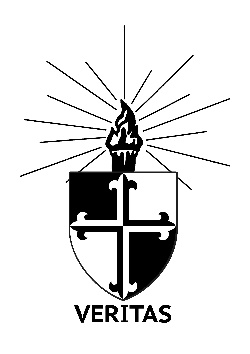  (1 per family)           Student name       		Date of Birth			Grade________________________  	___________ 			_____________________________ 	___________  		_____ ________________________ 	___________ 			_____ ________________________ 	___________ 			_____ Parent/Guardian ____________________________________Email Address: ___________________________Address___________________________________________________________________________________Home Phone	___________________________________ Cell Phone _____________________________Place of Employment: _____________________________________ Work Phone ______________________The information provided above is for use by the St. Patrick Catholic School community for school related purposes only.  By providing directory information you understand that your information will automatically be included in the directory, unless you specify otherwise. Please check any activities you would be interested in participating in:____  PTO						____  Work days____  School Advisory Council 			____  Assisting teacher____  Helping with Gala				____  Helping with Fall Festival____  Helping with the Pumpkin Patch		____  Field Day____  Chaperoning field trips				____  Kumon grader					____  Room parent					____  Class parties	____  Other: _________________________________________________________________Would you be interested in sponsoring the Green and Gold Gala?  YES ________  NO __________Do you know anyone or a business who might be interested in sponsoring the Green and Gold Gala?  If so, please list name and contact information: ________________________________________________________________________________________________________________________________________Do you have any ideas for fundraisers for the school?  If so please list your idea: _________________________________________________________________________________________________________Please list any special talents or skills you feel would benefit St. Patrick Catholic School: __________________________________________________________________________________________________St. Patrick Catholic SchoolTuition and Fees Contract2017-2018Thank you for choosing to partner with St. Patrick Catholic School for the quality education for your child/children.  The purpose of this document is to clarify this partnership and your responsibility for the payment of tuition and fees as the parent or guardian.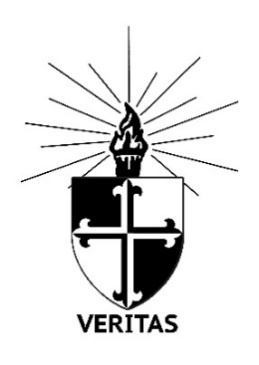 Students enrolled at St. Patrick’s for 2017-2018:	                            Name                                              Grade    ______________________________                  ________    ______________________________                  ________     ______________________________                  ________    ______________________________                  ________ The undersigned hereby accepts the terms and conditions as outlined in the student handbook for the 2017-18 school year. In addition, it is clearly understood that:I understand that the partnership is forming solid character of students must be reinforced by the family/household.  I am committed that my student(s) will participate in Sunday worship with their parents/guardian each week at the church of our choice.  [Non-religious households can discuss an alternative activity with the principal.]I agree that my student will attend religion classes, participate in prayers, services and other school activities.  I realize that the school makes a commitment for the year for staffing, books and many supplies.  For this reason, I recognize that the Tuition for the year is due in full prior to the first day of classes. If I am not paying the whole amount prior to the start of classes, I appreciate that the school will allow the amount to be paid in 10 monthly installments beginning in August.  The August payment is due prior to the first day of classes.  Subsequent monthly payments are due to the school office by the 1st of each month.  A $25 late fee will be assessed after the 10th. (See also Delinquent Accounts #11 below).  In fairness to the school, I will pay all miscellaneous fees and any account balances prior to the last day of school.I understand that registration and fees are non-refundable.I agree that if we desire to break this contract and withdraw our student before the end of the year, we may petition the school for renegotiation of this contract, in light of unforeseen circumstances, in a cooperative, Christian manner. I recognize that the school has the right to require the withdrawal of a student if the school standards and requirements of conduct, behavior, and academic achievement are not met by the student.  In such a case half the tuition balance will be credited.I recognize that the cost of education is kept low, in part, by volunteerism.  To assist in this important effort, our family/household will do at least twenty volunteer hours.  We will complete and log these hours over the course of the school year.  At least half the hours will be completed by the end of February, and the rest by the end of April.  Hours not completed will be subject to an assessment of $15/ hour.I will keep current my contact information on record with the school office and update as needed the emergency contact information in writing. Delinquent Accounts:  Recognizing the kindness of the school in offering the option of installment payments and understanding that receiving those installment payments in a timely fashion is both a matter of justice and a practical necessity.  I will be attentive to keeping my account current.In the unlikely event that we have difficulty in meeting our tuition obligation, I will notify the principal in a timely fashion (before payment is due) so that special arrangements can be requested from the School Tuition Committee.If my account is over 30 days past due, without an agreement approved from the School Tuition Committee, I will acknowledge that I have not been faithful to my part of the partnership and I will not expect the school to continue using its resources educating my student(s) until I have again become current in my obligation, or am current with an approved modified plan from the School Tuition Committee.  In such a case I will not bring my student(s) to the school and will graciously accept that my choices have made it so that my student(s) may not be attend classes.  [The school will grant a one time grace period extending to 60 days past due, at which time the student(s) will not be admitted to St. Patrick School.] BY SIGNING THIS CONTRACT, I CERTIFY THAT I HAVE READ AND FULLY UNDERSTAND MY OBLIGATIONS TO ST. PATRICK CATHOLIC SCHOOL AND AGREE TO PAY ALL TUITION AND FEES AS SET FORTH IN THIS CONTRACT AND IN SCHOOL HANDBOOKS.  AND SUCH MISCELLANIOUS COSTS AS I APPROVE (SUCH AS LUNCHES, FIELD TRIPS, ETC.)Total annual amount to be paid for Tuition $ ______________ Payment Plan: (Please initial your choice)________ In Full by the first day of school________ Semester Payments (Total Divided by 2)________ 10 Monthly Payments (August 1-May 1)If someone other than the parent/guardian is going to be responsible for the payments:Please Print Name of Person Financially Responsible for Tuition: ___________________________________Amount they are responsible for _______________, Contact Phone #: _______________________________Contact email address: _____________________________________________________________________Signature of Person Financially Responsible for Tuition: __________________________________________ Date _____________________Signature of the Parent/Guardian ____________________________________ Date ____________________Pastor Signature: _________________________________________________ Date: ____________________Principal Signature: _______________________________________________ Date: ____________________St. Patrick Catholic School 2017-2018Medical Information (1 per student)Student ____________________________ Grade ___________ Birthday: _____________________________Address___________________________________________________________________________________Email: ____________________________________________________________________________________1st Contact #: _______________________________________ (Mom/Dad/Other)2nd Contact #: _______________________________________ (Mom/Dad/Other)3rd Contact #: _______________________________________ (Mom/Dad/Other)Person(s) to call in case of emergency when parents cannot be reached:First Contact:Name____________________________________Relationship_______________Phone:__________________Second Contact:Name____________________________________Relationship_______________Phone:__________________Family Physician________________________________________Phone:______________________________Dentist________________________________________________Phone:______________________________Hospital_______________________________________________Phone:______________________________Insurance Co: _________________________________________Group Name: _________________________                                       Group Number: ______________________________Individual Card No./Subscriber ID No._______________Please list any health problems your child may have:___ Allergies: 	food ___________________________________________________________________				medication ______________________________________________________________		Other	____________________________________________________________________ ____ Asthma___________________________________ Diabetes__________________________________ Hearing___________________________________ Kidney___________________________________ Orthopedic________________________________ Seizure___________________________________ Speech___________________________________ Vision________________________________Any other details or physical limitations regarding your child:In the event of an emergency, if you cannot be reached, do you hereby authorize the school and/or its employees to give consent for medical treatment for the above named child?  YES ________ NO _________If no, what procedure should be taken: ________________________________________________________Parent/Guardian Signature________________________________	Date_________________		Print Name __________________________________________________________________GradeRegistration FeeYearly RateMonthly Installment RatePre-K3&PreK4150.004,050.00405.00K150.004,300.00430.001-8 (1st student)150.005,300.00530.001-8 (2nd student)50.004,300.00430.001-8 (3rd student)0.003,800.00380.001-8 (4th student)0.002,160.00216.00GradeRegistration FeeYearly RateMonthly Installment RatePre-K3&PreK4150.004,300.00430.00K150.004,550.00455.001-8 (1st student)150.006,220.00622.001-8 (2nd student)50.005,220.00522.001-8 (3rd student)0.004,720.00472.001-8 (4th student)0.002,600.00260.00Texas Education Agency   Texas Public School Student/Staff Ethnicity and Race Data Questionnaire The United States Department of Education (USDE) requires all state and local education institutions to collect data on ethnicity and race for students and staff. This information is used for state and federal accountability reporting as well as for reporting to the Office of Civil Rights (OCR) and the Equal Employment Opportunity Commission (EEOC).  School district staff and parents or guardians of students enrolling in school are requested to provide this information. If you decline to provide this information, please be aware that the USDE requires school districts to use observer identification as a last resort for collecting the data for federal reporting.  Please answer both parts of the following questions on the student’s or staff member’s ethnicity and race.  United States Federal Register (71 FR 44866) Part 1.  Ethnicity:  Is the person Hispanic/Latino?  (Choose only one)   Hispanic/Latino - A person of Cuban, Mexican, Puerto Rican, South or Central American, or other Spanish culture or origin, regardless of race.   Not Hispanic/Latino Part 2.  Race:  What is the person’s race?  (Choose one or more)   American Indian or Alaska Native - A person having origins in any of the original peoples of North and South America (including Central America), and who maintains a tribal affiliation or community attachment.   Asian - A person having origins in any of the original peoples of the Far East, Southeast Asia, or the Indian subcontinent including, for example, Cambodia, China, India, Japan, Korea, Malaysia, Pakistan, the Philippine Islands, Thailand, and Vietnam.   Black or African American - A person having origins in any of the black racial groups of Africa.   Native Hawaiian or Other Pacific Islander - A person having origins in any of the original peoples of Hawaii, Guam, Samoa, or other Pacific Islands.   White - A person having origins in any of the original peoples of Europe, the Middle East, or North Africa. 	________________________________ 	________________________________ Student/Staff Name (please print) 	(Parent/Guardian)/(Staff) Signature  	 	________________________________ 	________________________________ 	 	Date 	Student/Staff Identification Number 	 Texas Education Agency – March 2010 